                                              08-02-2023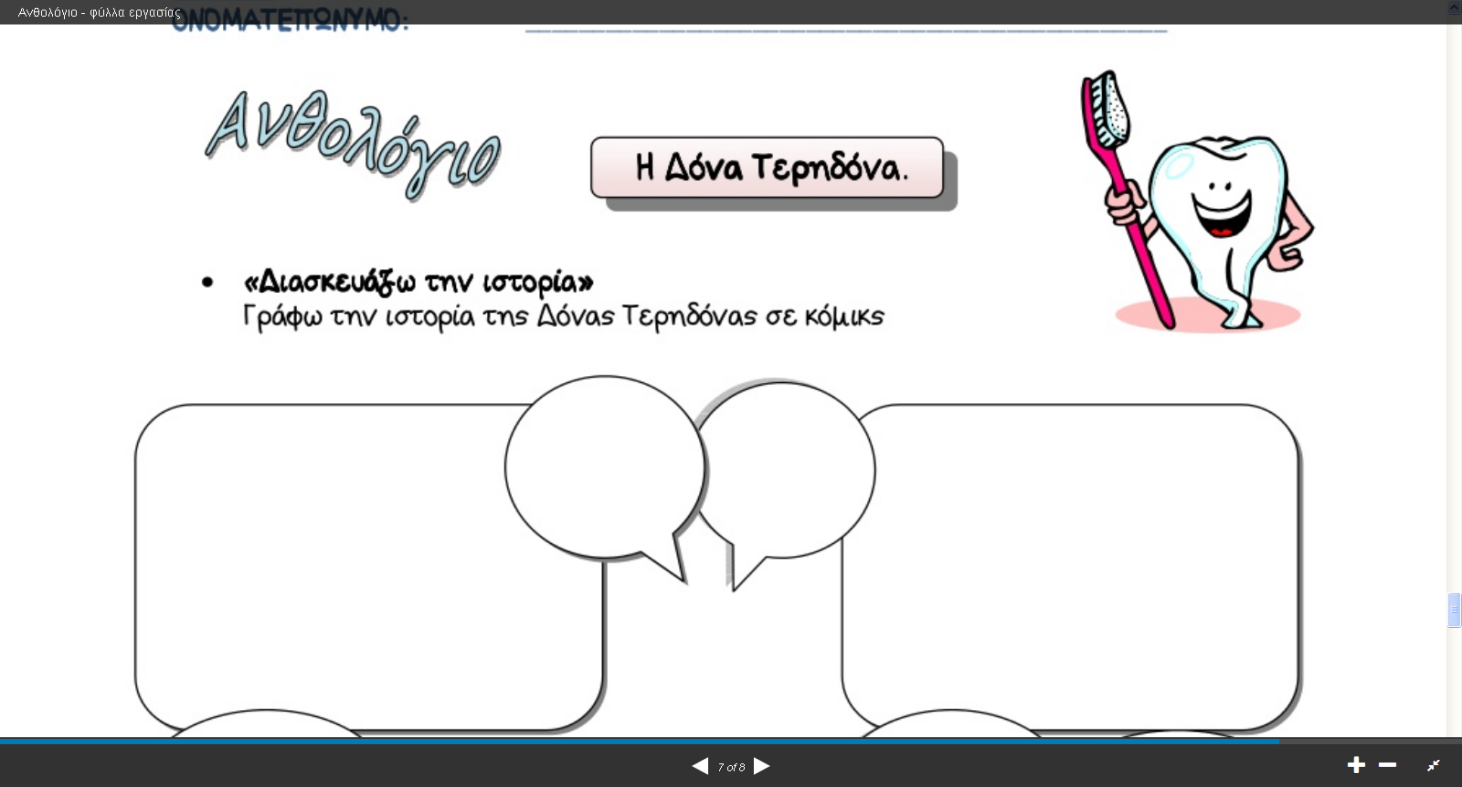 ●  Αφού διαβάσω  προσεκτικά  το κείμενο , απαντώ : 1. Ονομασία Ζαχαροπλαστείου :Η Δόνα Τερηδόνα δεν έδωσε όνομα στο ζαχαροπλαστείο της.                  Πώς θα το ονόμαζες εσύ ;____________________________________________________________2. Επίθετα :Στο κείμενο υπάρχουν αρκετά επίθετα. Γράφω όσο πιο πολλά μπορώ  και στη συνέχεια φτιάχνω προτάσεις  με δύο από αυτά._________________________________________________________________________________________________________________________________________________________________________________α. _______________________________________________________β. _______________________________________________________3. Ωφέλιμες τροφές -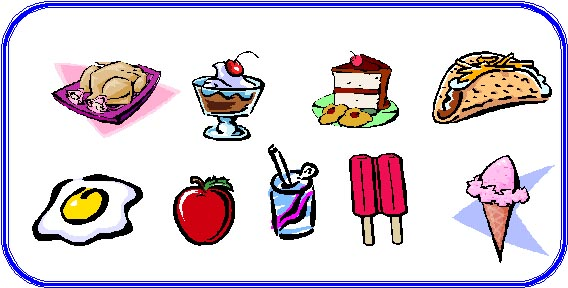     Βλαβερές τροφές  :       Βάζω  σε κύκλο        τις τροφές που          κάνουν κακό            στα δόντια. 4. Συμβουλές : Τι συμβουλές θα έδινε η Λουκία στα παιδιά για να έχουν γερά                      και  υγιή δόντια;______________________________________________________________________________________________________________________________________________________________________________________________________________________________________________________________________________________        5. Συναισθήματα :        Πιο κάτω βλέπεις την καρδιά της Δόνας Τερηδόνας και την καρδιά  της Λουκίας. Ποιο χρώμα θα έδινες στην κάθε μία και γιατί ;             _______________________________________________________________________________________________________________        Χρωματίζω τις καρδιές και γράφω μέσα τους, το συναίσθημα που πηγάζει από μέσα μου για την καθεμιά τους.                                      Δόνα Τερηδόνα                                              Λουκία      ► Κλίνω  το ρήμα : δέχομαι στον Ενεστώτα, Παρατατικό και Αόριστο  της    Οριστικής  και  στην  Υποτακτική  και  Προστακτική  Αορίστου.